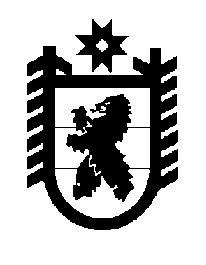 Российская Федерация Республика Карелия    ПРАВИТЕЛЬСТВО РЕСПУБЛИКИ КАРЕЛИЯПОСТАНОВЛЕНИЕот  8 декабря 2017 года № 436-Пг. Петрозаводск О внесении изменений в отдельные постановления Правительства Республики Карелия Правительство Республики Карелия п о с т а н о в л я е т:Внести изменения в отдельные постановления Правительства Республики Карелия согласно приложению.
           Глава Республики Карелия                                                                А.О. ПарфенчиковПриложение к постановлению Правительства Республики Карелияот 8 декабря 2017 года № 436-ПИзменения, которые вносятся в отдельные постановления 
Правительства Республики  Карелия 1. В постановлении Правительства Республики Карелия от 3 марта                2003 года № 17-П «Об утверждении  Правил разработки прогнозного плана (программы) приватизации государственного имущества Республики Карелия» (Собрание законодательства Республики Карелия, 2003, № 3, ст. 270; 2004, № 5, ст. 548; 2005, № 2, ст. 116; 2006, № 7, ст. 872; 2007, № 3, ст. 347; 2008, № 1, ст. 35; 2010, № 12, ст. 1708; 2012, № 2, ст. 253; 2013, № 4,                         ст. 632; 2014, № 5, ст. 806; 2015, № 12, ст. 2371; Официальный интернет-портал правовой информации (www.pravo.gov.ru), 17 мая 2017 года,                                      № 1000201705170004):1) в преамбуле слова «(газета «Карелия», 2002, 28 декабря, № 138)» исключить;2) в Правилах разработки прогнозного плана (программы) приватизации государственного имущества Республики Карелия, утвержденных указанным постановлением: в пункте 2 слова «Государственный  комитет Республики Карелия по управлению государственным имуществом и  организации закупок» заменить словами «Министерство имущественных и земельных отношений Республики Карелия»;в пункте 3 после слова «предприятие» дополнить словами «Республики Карелия», слова «Государственный  комитет Республики Карелия по управлению государственным имуществом и  организации закупок» заменить словами «Министерство имущественных и земельных отношений Республики Карелия»;в пункте 5 слова «Государственный  комитет Республики Карелия по управлению государственным имуществом и  организации закупок» заменить словами «Министерство имущественных и земельных отношений Республики Карелия»;в пункте 6 слова «Государственный  комитет Республики Карелия по управлению государственным имуществом и  организации закупок» заменить словами «Министерство имущественных и земельных отношений Республики Карелия»;в пункте 7 слова «Государственным комитетом Республики Карелия по управлению государственным имуществом и организации закупок» заменить словами «Министерством имущественных и земельных отношений Республики  Карелия»;в абзаце третьем пункта 10 слова «Государственный  комитет Республики Карелия по управлению государственным имуществом и  организации закупок» заменить словами «Министерство имущественных и земельных отношений Республики Карелия»;в абзаце первом пункта 11 слова «Государственный  комитет Республики Карелия по управлению государственным имуществом и  организации закупок» заменить словами «Министерство имущественных и земельных отношений Республики Карелия»;в абзаце втором пункта 12 слова «Государственным  комитетом  Республики Карелия по управлению государственным имуществом и  организации закупок» заменить словами «Министерством имущественных и земельных отношений Республики Карелия»;в приложении № 1:в разделе I:пункт 8 признать утратившим силу; пункт 9 дополнить словом «(ОКВЭД)»; в разделе III  слова «Государственный комитет Республики Карелия по управлению государственным имуществом и организации закупок» в соответствующем падеже заменить словами «Министерство имущественных и земельных отношений Республики Карелия» в  соответствующем падеже;в  приложении № 2:в разделе I:пункт 1 признать утратившим силу;пункт 8 дополнить словом «(ОКВЭД)»;в разделе III слова «Государственный комитет Республики Карелия по управлению государственным имуществом и организации закупок» в соответствующем падеже заменить словами «Министерство имущественных и земельных отношений Республики Карелия» в соответствующем падеже;в  приложении № 21:пункт 1 раздела I признать утратившим силу;в разделе III  слова «Государственный комитет Республики Карелия по управлению государственным имуществом и организации закупок» в соответствующем падеже заменить словами «Министерство имущественных и земельных отношений Республики Карелия» в соответствующем падеже;в разделе II приложения № 3 слова «Государственный комитет Республики Карелия по управлению государственным имуществом и организации закупок» в соответствующем падеже заменить словами «Министерство имущественных и земельных отношений Республики  Карелия»  в соответствующем падеже.2. В Правилах подготовки и принятия решений об условиях приватизации государственного имущества Республики Карелия, утвержденных постановлением Правительства Республики Карелия от 14 апреля 2003 года       № 39-П «Об утверждении Правил подготовки и принятия решений об условиях приватизации государственного имущества Республики Карелия» (Собрание законодательства Республики Карелия, 2003, № 4, ст. 438; 2005,               № 2, ст. 116; 2006, № 7, ст. 872; 2007, № 3, ст. 347; 2008, № 1, ст. 35; 2010,                 № 12, ст. 1708; 2014, № 5, ст. 806; № 8, ст. 1447; Официальный интернет-портал правовой информации (www.pravo.gov.ru), 10 мая 2017 года,                          № 1000201705100002):в пункте 1  слова «Государственным комитетом Республики Карелия по управлению государственным имуществом и  организации закупок» заменить словами «Министерством имущественных и земельных отношений Республики Карелия»;в пункте 2  слова «Государственный комитет Республики Карелия по управлению государственным имуществом и  организации закупок» в соответствующем падеже заменить словами «Министерство имущественных и земельных отношений Республики Карелия» в соответствующем падеже;в абзаце первом пункта 6 слова «Государственного комитета Республики Карелия по управлению государственным имуществом и  организации закупок» заменить словами «Министерства имущественных и земельных отношений Республики Карелия»;в пункте  7 слова «Государственный комитет Республики Карелия по управлению государственным имуществом и организации закупок» в соответствующем падеже заменить словами «Министерство имущественных и земельных отношений Республики Карелия»  в соответствующем падеже;в пункте  9 слова «Государственным комитетом Республики Карелия по управлению государственным имуществом и организации закупок»  заменить словами «Министерством имущественных и земельных отношений Республики  Карелия»;в пункте 12 слова «Государственным комитетом Республики Карелия по управлению государственным имуществом и организации закупок» заменить словами «Министерством  имущественных и земельных отношений Республики Карелия».3. В Порядке формирования, ведения, обязательного опубликования перечня государственного имущества Республики Карелия, свободного от прав третьих лиц (за исключением имущественных прав субъектов малого и среднего предпринимательства), утвержденном постановлением Правитель-ства Республики Карелия от 25 февраля 2009 года № 32-П «О Порядке формирования, ведения, обязательного опубликования перечня государственного имущества Республики Карелия, свободного от прав третьих лиц (за исключением имущественных прав субъектов малого и среднего предпринимательства)» (Собрание законодательства Республики Карелия, 2009, № 2, ст. 158; 2010, № 12, ст. 1708; 2014, № 5, ст. 806; Официальный интернет-портал правовой информации (www.pravo.gov.ru),                 7  июля 2017 года, № 1000201707070011):в абзаце первом пункта  4 слова «Государственного комитета Республики Карелия по управлению государственным имуществом и организации закупок (далее – Комитет)» заменить словами «Министерства имущественных и земельных отношений Республики Карелия (далее – Министерство)»;в абзаце первом пункта 41 слово «Комитет» заменить словом «Министерство»;в абзаце первом пункта 42  слово «Комитет» заменить словом «Министерство»;в пункте 7 слово «Комитетом» заменить словом «Министерством»;в пункте 8 слово «Комитетом» заменить словом «Министерством»;в пункте 10 слово «Комитетом» заменить словом «Министерством».4. В пункте 2 постановления Правительства Республики Карелия                         от 21 октября 2010 года № 228-П «Об утверждении Порядка принятия решений о создании, реорганизации, изменения типа и ликвидации государственных учреждений Республики Карелия, а также утверждения уставов государственных учреждений Республики Карелия и внесения в них изменений» (Собрание законодательства Республики Карелия, 2010, № 10,               ст. 1319; 2013, № 12, ст. 2299; 2014, № 3, ст. 397; № 5, ст. 806; 2015, № 12,                ст. 2370; 2016, № 2, ст. 252) слова «Государственному комитету Республики Карелия по управлению государственным имуществом и  организации закупок» заменить словами «Министерству имущественных и земельных  отношений Республики Карелия».5. В пункте 8 постановления Правительства Республики Карелия 
от 8 декабря 2010 года № 287-П «О порядке определения видов особо ценного движимого имущества автономного или бюджетного учреждения Республики Карелия и перечней особо ценного движимого имущества автономного учреждения Республики Карелия» (Собрание законодательства Республики Карелия, 2010, № 12, ст. 1698; 2012, № 3, ст. 466; 2014, № 5, ст. 806) слова «Государственный комитет Республики Карелия по управлению государственным имуществом и организации закупок» заменить словами «Министерство имущественных и земельных отношений Республики Карелия».6. В Порядке формирования и опубликования сведений об объектах недвижимого имущества, которые могут быть использованы в инвести-ционных (предпринимательских) целях, утвержденном постановлением Правительства Республики Карелия от 21 августа 2012 года № 261-П                        «О Порядке формирования и опубликования сведений об объектах недвижимого имущества, которые могут быть использованы в инвестиционных (предпринимательских) целях» (Собрание законодательства Республики Карелия, 2012, № 8, ст. 1467; 2014, № 5, ст. 806): в пункте 6 слова «Государственный комитет Республики Карелия по управлению государственным имуществом и организации закупок (далее – Комитет)»  заменить словами «Министерство имущественных и земельных отношений Республики Карелия  (далее – Министерство)»;в пункте 7 слово «Комитет»  в соответствующем падеже заменить словом «Министерство» в соответствующем падеже;в пункте 8 слово «Комитетом» заменить  словом «Министерством»;в пункте 9 слово «Комитетом»  заменить словом «Министерством»;в пункте 10 слово «Комитета» заменить словом «Министерства».7. В Порядке создания и деятельности комиссии по урегулированию разногласий, возникающих при рассмотрении заявлений религиозных организаций о передаче государственного имущества Республики Карелия религиозного назначения в собственность или безвозмездное пользование, утвержденном постановлением  Правительства Республики Карелия 
от 22 августа 2012 года № 264-П «Об утверждении Порядка создания и деятельности комиссии по урегулированию разногласий, возникающих при рассмотрении заявлений религиозных организаций о передаче государственного имущества Республики Карелия религиозного назначения в собственность или безвозмездное пользование» (Собрание законодательства Республики Карелия, 2012, № 8, ст. 1470; 2014, № 5, ст. 806; Официальный интернет-портал правовой информации (www.pravo.gov.ru), 13 марта                    2017 года, № 1000201703130002):в пункте 2 слова «Государственным комитетом Республики Карелия по управлению государственным имуществом и организации закупок  (далее – Комитет)» заменить словами «Министерством имущественных и земельных отношений Республики Карелия (далее – Министерство)»;в пункте 3  слово «Комитета» заменить словом «Министерства»;в пункте 4 слова «Министерства Республики Карелия по вопросам национальной политики, связям с общественными и религиозными объединениями», «Комитета» заменить словами «Министерства национальной и региональной политики Республики Карелия», «Министерства» соответственно;в абзаце третьем пункта 6 слова «уполномоченного органа» заменить словом  «Министерства»;в пункте 10 слова «уполномоченным органом» заменить словом  «Министерством»;в пункте 11 слово «Комитет» в соответствующем падеже заменить словом «Министерство»  в соответствующем падеже. 8. В постановлении Правительства Республики Карелия от 7 сентября 
2012 года № 281-П «О проведении обязательного аудита государственных унитарных предприятий Республики Карелия» (Собрание законодательства Республики Карелия, 2012, № 9, ст. 1628; 2014, № 4, ст. 586; № 5, ст. 806):в подпункте «г» пункта  1 слова «Государственным комитетом Республики Карелия по управлению государственным имуществом и организации закупок» заменить словами «Министерством имущественных и земельных отношений Республики Карелия (далее – Министерство)»;в абзаце втором подпункта «б» пункта 2  слова «Государственный комитет Республики Карелия по управлению государственным имуществом и организации закупок» заменить словом  «Министерство»;в пункте 3 слова «Государственный комитет Республики Карелия по управлению государственным имуществом и организации закупок» заменить словом  «Министерство».9. В постановлении Правительства Республики Карелия от 25 декабря 
2012 года № 409-П «Об утверждении Порядка формирования и опубликования плана передачи религиозным организациям государственного имущества Республики Карелия религиозного назначения» (Собрание законодательства Республики Карелия, 2012, № 12, ст. 2257; 2014, № 5, ст. 806):1) в пункте 2 слова «Государственному комитету Республики Карелия по управлению государственным имуществом и организации закупок» заменить словами «Министерству имущественных и земельных отношений Республики Карелия»;2) в Порядке формирования и опубликования плана передачи религиозным организациям государственного имущества Республики Карелия религиозного назначения, утвержденном указанным постановлением:в абзаце втором пункта 1 слова «Государственным комитетом Республики Карелия по управлению государственным имуществом и организации закупок (далее – Комитет)» заменить словами «Министерством имущественных и земельных отношений Республики Карелия (далее – Министерством)»;в пункте 3 слово «Комитет» заменить словом «Министерство»;в абзаце первом пункта 4 слово «Комитет» заменить словом «Министерство»;в абзаце первом пункта 6 слово «Комитет» заменить словом «Министерство»;в пункте 7:в абзаце первом  слово «Комитет»  заменить словом «Министерство»;в абзаце втором слова «Единого государственного реестра прав на недвижимое имущество  и сделок с ним» заменить  словами «Единого государственного реестра недвижимости об объекте недвижимости»;  в пункте 9 слово «Комитета» заменить словом «Министерства».10. В  пункте 10  Положения о межведомственной балансовой комиссии по проведению оценки эффективности финансово-хозяйственной деятельности государственных унитарных предприятий Республики Карелия и хозяйственных обществ, более 50 процентов акций (долей в уставных  капиталах)  которых находится в государственной  собственности Республики Карелия, утвержденного постановлением Правительства Республики Карелия от 25 апреля 2013 года № 141-П «Об утверждении Положения о межведомственной балансовой комиссии по проведению оценки эффективности финансово-хозяйственной деятельности государственных унитарных предприятий Республики Карелия и хозяйственных обществ, более 50 процентов акций (долей в уставных капиталах) которых находится в государственной собственности Республики Карелия» (Собрание законода-тельства Республики Карелия, 2013, № 4, ст. 631; 2014, № 5, ст. 806; № 6,                ст. 1063;  № 12, ст. 2306; 2017, № 1, ст. 67), слова «Государственный комитет Республики Карелия по управлению государственным имуществом и организации закупок» заменить словами «Министерство имущественных и земельных отношений Республики Карелия».11.  В пункте 4 Порядка  аттестации руководителей государственных унитарных предприятий Республики Карелия, утвержденного постановлением Правительства Республики Карелия от 13 ноября 2014 года № 336-П                          «О Порядке аттестации руководителей государственных унитарных предприятий Республики Карелия» (Собрание законодательства Республики Карелия, 2014, № 11, ст. 2024), слова «Государственного комитета Республики Карелия по управлению государственным имуществом и организации закупок» заменить словами «Министерства имущественных и земельных отношений Республики Карелия». 12.  В  Порядке и условиях заключения инвестиционного соглашения по предоставлению субсидии из бюджета Республики Карелия на частичное возмещение затрат по выполнению кадастровых работ в отношении земельного участка, находящегося в собственности Республики Карелия, утвержденных постановлением Правительства Республики Карелия                            от 14 ноября 2014 года № 337-П «О  Порядке  и условиях заключения инвестиционного соглашения по предоставлению субсидии из бюджета Республики Карелия на частичное возмещение затрат по выполнению кадастровых работ в отношении земельного участка, находящегося в собственности Республики Карелия» (Собрание законодательства Республики Карелия, 2014, № 11, ст. 2025; Официальный интернет-портал правовой информации (www.pravo.gov.ru), 28 августа 2017 года, № 1000201708280007):в пункте 1 слова «Настоящий Порядок» заменить словами «Настоящие Порядок и условия»;в пункте 3:в абзаце первом слова «Государственный комитет Республики Карелия по управлению государственным имуществом и организации закупок (далее –Комитет)» заменить словами «Министерство  имущественных и земельных отношений Республики Карелия (далее – Министерство)»;в абзаце тринадцатом слова «настоящего Порядка» заменить словами «настоящих Порядка и условий»;в пункте 4 слово «Комитет» заменить  словом «Министерство»;в пункте 5 слово «Комитет» в соответствующем падеже заменить словом «Министерство» в соответствующем падеже,  слова «(далее – Министерство)» исключить;в пункте 6 слова «Министерство», «Комитет» заменить словами «Министерство экономического развития и промышленности Республики Карелия»,  «Министерство» соответственно;в пункте 7:абзац первый изложить в следующей редакции:«7.  Инвестиционное соглашение, подписываемое Министром имущественных и земельных отношений Республики Карелия (или лицом, исполняющим его обязанности) и инвестором, оформляется в трех экземплярах – по одному для инвестора, Министерства и Министерства экономического развития и промышленности Республики Карелия.»;в абзаце втором слово «Комитетом» заменить словом «Министерством»;в пункте 8 слова «Комитет», «Министерство» заменить  словами «Министерство», «Министерство экономического развития и промышлен-ности Республики Карелия» соответственно.13. В пункте 8  Порядка  принятия решения о подготовке и реализации бюджетных инвестиций в объекты государственной собственности Республики Карелия путем приобретения объектов недвижимого имущества, утвержденного постановлением Правительства Республики Карелия                         от 12 декабря 2014 года № 373-П «О Порядке принятия решения о подготовке и реализации бюджетных инвестиций в объекты государственной собственности Республики Карелия путем приобретения объектов недвижимого имущества» (Собрание законодательства Республики Карелия, 2014, № 12, ст. 2298; 2015, № 12, ст. 2360; 2016, № 3, ст. 515; № 12, ст. 2639), слова  «Государственный комитет Республики Карелия по управлению государственным имуществом и организации закупок, Министерство экономического развития Республики Карелия» заменить словами «Министерство имущественных и земельных отношений Республики Карелия, Министерство экономического  развития и промышленности Республики Карелия,  Управление по государственным закупкам Республики Карелия».14. В постановлении Правительства Республики Карелия  от 18 ноября 
2016 года  № 411-П «Об утверждении Положения об условиях оплаты труда руководителей, их заместителей, главных бухгалтеров государственных унитарных предприятий Республики Карелия, а также руководителей, их заместителей, главных бухгалтеров хозяйственных обществ, более пятидесяти процентов акций (долей в уставных капиталах) которых находится в государственной собственности Республики Карелия» (Собрание законодательства Республики Карелия, 2016, № 11, ст. 2389):1) в пункте 4 слова «Государственный комитет Республики Карелия по управлению государственным имуществом и организации закупок» заменить словами «Министерство имущественных и земельных отношений Республики Карелия»;2) в Положении об условиях оплаты труда руководителей, их заместителей, главных бухгалтеров государственных унитарных предприятий Республики Карелия, а также руководителей, их заместителей, главных бухгалтеров хозяйственных обществ, более пятидесяти процентов акций (долей в уставных капиталах) которых находится в государственной собственности Республики Карелия, утвержденном указанным постановлением:в абзаце третьем пункта 3 слова «Государственным комитетом Республики Карелия по управлению государственным имуществом и организации закупок (далее – Комитет)» заменить словами «Министерством имущественных и земельных отношений Республики Карелия (далее – Министерство)»;в абзаце третьем пункта 9 слово «Комитетом» заменить словом «Министерством».15. В Порядке  определения вида фактического использования зданий (строений, сооружений) и нежилых помещений для целей налогообложения, утвержденном постановлением Правительства Республики Карелия                            от 28 декабря 2016 года  № 463-П «Об утверждении Порядка определения вида фактического использования зданий (строений, сооружений) и нежилых помещений для целей налогообложения» (Собрание законодательства Республики Карелия, 2016, № 12, ст. 2659):в пункте 2 слова «Государственным комитетом Республики Карелия по управлению государственным  имуществом и организации закупок (далее – Комитет)»  заменить словами «Министерством имущественных и земельных отношений Республики Карелия (далее – Министерство)»;в пункте 3 слово «Комитет»  в соответствующем падеже заменить словом «Министерство» в соответствующем падеже;в пункте 4 слово «Комитетом» заменить словом «Министерством»;в пункте 5 слово «Комитет»  в соответствующем падеже заменить словом «Министерство» в соответствующем падеже, слова «Председатель Комитета» заменить словами «первый заместитель Министра имущественных и земельных отношений Республики  Карелия»;в пункте 6 слово «Комитет» заменить словом «Министерство»;в пункте 7 слово «Комитетом» заменить словом «Министерством»;в пункте 9 слово «Комитетом» заменить словом «Министерством».16.  В  Порядке голосования в органах управления акционерных обществ, обществ с ограниченной ответственностью победителем конкурса до перехода к нему права собственности на акции акционерного общества, долю в уставном капитале общества с ограниченной ответственностью, приобретенные им на конкурсе, утвержденном постановлением Правительства Республики Карелия от 15 мая 2017 года № 154-П «О  Порядке   голосования в органах управления акционерных обществ, обществ с ограниченной ответственностью победителем конкурса до перехода к нему права собственности на акции акционерного общества, долю в уставном капитале общества с ограниченной ответственностью, приобретенные им на конкурсе» (Официальный интернет-портал правовой информации (www.pravo.gov.ru),                17 мая 2017 года,  № 1000201705170009):в пункте 2 слова «Государственным комитетом Республики Карелия по управлению государственным  имуществом и организации закупок (далее – Комитет)»  заменить словами «Министерством имущественных и земельных отношений Республики Карелия (далее – Министерство)»;в пункте 3 слово «Комитет» заменить словом «Министерство»;в пункте 4 слово «Комитет» заменить словом «Министерство»;в пункте 5 слово «Комитета» заменить словом «Министерства»;в пункте 6 слово «Комитет» заменить словом «Министерство»;в пункте 7 слово «Комитета» заменить словом «Министерства»;в пункте 8 слово «Комитет» в соответствующем падеже заменить словом «Министерство» в соответствующем падеже.______________